П О М Ш У Ö МР Е Ш Е Н И Е   О внесении изменений в решение Совета городского поселения «Печора» от 18 ноября 2014 года № 3-19/77 «Об установлении налога на имущество физических лиц на территории муниципального образования городского поселения «Печора»В соответствии с главой 32 Налогового кодекса Российской Федерации, подпунктом 2 пункта 1 статьи 14 Федерального закона от 06.10.2003 № 131-ФЗ «Об общих принципах организации местного самоуправления в Российской Федерации», статьей 30 Устава муниципального образования городского поселения «Печора», Совет городского поселения «Печора» р е ш и л:1. Внести в решение Совета городского поселения «Печора» от 18 ноября 2014 года № 3-19/77 «Об установлении налога на имущество физических лиц на территории муниципального образования городского поселения «Печора» следующие изменения:1.1. в пункте 2 решения слова «исходя из кадастровой стоимости объекта налогообложения» исключить;1.2. пункт 4 решения изложить в следующей редакции:«4. Дополнительно, с учетом положений пункта 1 статьи 407 Налогового кодекса Российской Федерации право на налоговую льготу имеют следующие категории налогоплательщиков:дети-сироты, дети, оставшиеся без попечения родителей, а также лица из числа детей-сирот и детей, оставшихся без попечения родителей, в возрасте от 18 до 23 лет на весь период пребывания в образовательном учреждении или учреждении социального обслуживания населения, а также в учреждениях всех видов профессионального образования независимо от форм собственности, на период службы в рядах Вооруженных Сил Российской Федерации. Основанием для освобождения от уплаты налога на имущество физических лиц являются сведения, предоставляемые администрацией муниципального района «Печора» в налоговый орган ежегодно до 31 января текущего года, следующего за отчетным.граждане, призванные на военную службу по мобилизации или заключившие контракт в соответствии с пунктом 7 статьи 38 Федерального закона от 28 марта 1998 года № 53-ФЗ «О воинской обязанности и военной службе», либо контракт о добровольном содействии в выполнении задач, возложенных на Вооруженные Силы Российской Федерации.». 2. Контроль за выполнением настоящего решения возложить на постоянную комиссию Совета городского поселения «Печора» по бюджету, налогам, экономической политике и благоустройству (Олейник В. В.).3. Настоящее решение вступает в силу со дня его официального опубликования, за исключением абзаца 3 пункта 4 который вступает в силу с 01.01.2022 года.Глава городского поселения «Печора» - председатель Совета поселения                                                                         А.И. Бака«ПЕЧОРА» КАР ОВМÖДЧÖМИНСА СÖВЕТ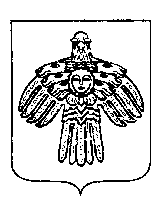 СОВЕТ ГОРОДСКОГО ПОСЕЛЕНИЯ «ПЕЧОРА»23 декабря 2022 годаг. Печора Республика Коми                    № 5-8/81